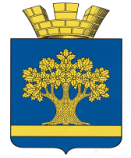 Российская   ФедерацияАдминистрация  городского поселения г. Дубовка  Волгоградской области404002,  г. Дубовка, ул. Московская № 9,  тел/факс: 8-84458-3-15-45ПОСТАНОВЛЕНИЕ « 26 »  июля   2019 г.                                                                                                          № 271О внесении изменений в постановление № 237 от 27.06.2017года Об  общественном обсуждении проекта муниципальной программы  «Формирование современной  городской  среды городского поселения г. Дубовка на 2018-2022 год»              В связи с кадровыми изменениями в администрации городского поселения г.Дубовка п о с т а н о в л я ю:        1.Внести изменения в постановление № 237  от 27.06.2017г. Об  общественном обсуждении проекта муниципальной программы  «Формирование современной  городской  среды городского поселения г. Дубовка на 2018-2022 год»1.1. Внести изменения в состав  общественной  комиссии   городского поселения г.Дубовка для организации общественного обсуждения проекта муниципальной программы «Формирование современной городской среды городского поселения г. Дубовка на 2018-2022 год» (далее - общественная комиссия, изложив в  новой редакции , согласно приложению № 12.  Настоящее постановление вступает в силу со дня его подписания и подлежит размещению на официальном сайте администрации г.п.г.Дубовка3. Контроль за исполнением настоящего постановления возложить на заместителя главы администрации городского поселения г.Дубовки Е.С.КалмыковуГлава администрации городского поселения г. Дубовка                                                                                     В.В. НовиченкоПриложение №1 к постановлению администрации городского поселения г. Дубовка№  271   от «26 » 07.2019г.Состав общественной комиссии для организации общественного обсуждения проекта муниципальной программы «Формирование современной городской среды городского поселения г. Дубовка на 2018-2022 год»Председатель общественной комиссии:Калмыкова Е.С. - зам. главы администрации городского поселения г. Дубовка;члены комиссии: Степаненко И.В.- начальник общего отдела (секретарь общественной комиссии);Филатова Н.В. – ведущий специалист  отдела по архитектуре, градостроительству и землепользованию городского поселения г. Дубовка (заместитель председателя общественной комиссии); Курышева Т.В. – председатель Думы городского поселения г. Дубовка;Шуваев В.Г. – директор МКУ «Городское хозяйство»;Арьков С.С. – директор МП «Тепловые сети и котельные»;Якименко А.М. – директор МП «Водоканал»;Пучков А.Ю. – директор МП «Управляющая компания»;Козлов Е.П. - главный специалист, инспектор муниципального жилищного контроля администрации городского поселения г. Дубовка;Сурова М.Г. - ведущий специалист по землепользованию и имуществу МКУ «Городское хозяйство»;Арчаков В.В.- государственный инспектор по дорожному надзору отдела МВД России по Дубовскому району (по согласованию);Воробьева Н.Н.- ведущий специалист ГКУ ЦСЗН по Дубовскому району (по согласованию);Джевело И.И.- заместитель начальника ПСЧ -35 (по согласованию);Калинкина О.В. – руководитель Дубовской организации Всероссийского общества инвалидов (по согласованию);Представители политических партий и движений (по согласованию);Иные лица (по согласованию).